 Lent comes around each year and presents us with its usual challenge to take stock of our lives, to see more clearly what is in our hearts, and to discover what might be calling us out of our comfort zones. It is a time to consider how we might respond to the pain of the world and of its inhabitants. It is a time for personal as well as group reflection, a time for entering into “the wilderness” and for grappling with the mysteries of life. It is a time of preparation for Easter when we will renew our baptismal vows and celebrate the greatest mysteries of our faith. The gospel reading invites us to reflect on Jesus’ forty-day experience in “the wilderness”. Jesus is said to be “filled with the Holy Spirit” and, like so many human beings before and since, is “led by the Spirit” into the wilderness of life to be “tested” there. [“Tested” is a more accurate translation of the original Greek term than is “tempted”]. Forty is a symbolic number in Israel’s story: the great flood lasts forty days and forty nights; Moses spends forty days and forty nights on the mountain of God; Israel wanders for forty years in the wilderness; King David reigns for forty years; the prophet Elijah travels forty days and forty nights in the wilderness on his way to the mountain of God. The wilderness is ever so real and at the same time symbolic. In Israel’s story, it is the place of testing for God’s people: “Remember the long way that your God has led you these forty years in the wilderness… testing you to know what was in your heart” (Deut 8:2). Jesus now passes the tests that Israel failed. Jesus is “with the wild beasts”. This terse statement recalls the prophet Isaiah’s vision of a future time of reconciliation and harmony when “the wolf will lie down with the lamb” (Isa 11:6-9). Jesus is presented as the one who ushers in that age of peace and healing of division. God’s agents care for him in his time of testing: “angels minister to him”. In this context, Jesus announces the coming of God’s empire or reign. His message is to “repent” or to “think beyond” in a way that might turn lives around in God’s direction, and to “believe the good news” that he is set to proclaim in word and action. At a time of growing divide between the mega-rich and the desperately poor, we might look back to our symbolic tradition and forward to ways of bringing good news to those mostly deeply affected by the inequities in our world.                                 An excerpt by Sr. Veronica Lawson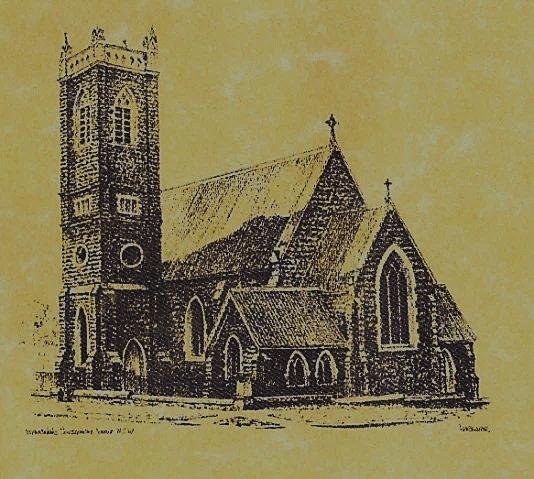 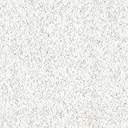 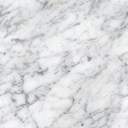   Feast DayWishing all our wonderful dads a Happy           FEAST DAY       	                                                                  22nd February:  the Chair of Saint Peter    In marriage, the joy of love needs to be cultivated  (Pope Francis)                    	                                                                            There will be no 10am Mass this Wednesday 21st February             ~PARISH NEWS~                  STATIONS OF THE CROSS will be held in the Chapel during Lent starting Friday 23rd February at 6pm.						    PROJECT COMPASSION BOXES  are available for parishioners to take home.	 ARCHDIOCESAN LENTEN RESOURCE  Good News in Tough times DVD is availabe to order from the bookshop on 0262399888 or online: www.faithresources.org.au    						 CHILDREN’S LITURGY has resumed during the 10am Mass, could the volunteer rostered please be present and let Fr. Sijo or Fr. George know they are available.								                CATHOLIC VOICE  please collect your February issue.		           SAVE THE DATE  World Day of Prayer.  Our catholic parish will be hosting this event on Frdiay 2nd March at 7pm in the church followed by supper, could ladies please bring a plate to share.					     SPECIAL THANKS  this weekend to our faithful Acolyte   Barry Madigan  O Lord,  make this Lenten season different from the other ones. Let me find you again.    ~Henri Nouwen~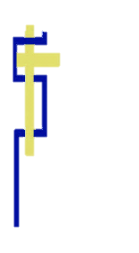 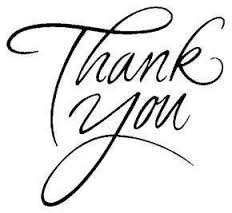                 ~ GOSPEL REFLECTION ~T  THIS WEEK     Saturday & Sunday  17th & 18th February    T  THIS WEEK     Saturday & Sunday  17th & 18th February    T  THIS WEEK     Saturday & Sunday  17th & 18th February    T  THIS WEEK     Saturday & Sunday  17th & 18th February    MinistrySaturday Vigil 6pm              Sunday 10am              Sunday 10amAcolyte                Barry Madigan            Anne Huebner            Anne HuebnerReader               Patricia Wilks                Sue Bulger                Sue BulgerCommentator             Maureen Cook                  Liz Boxall                 Liz BoxallChildren’s Liturgy                    ----------       Kerrin Henderson       Kerrin HendersonMusicians         Maureen Norman              Anna Quinn             Anna QuinnAltar ServersJessie Raftery & Dana ParryAbby Crampton & Olivia DeanAbby Crampton & Olivia DeanChurch Care________________________LINEN                Joanne Little Group 2:  Anna, Pat  & Sophie Group 2:  Anna, Pat  & Sophie Group 2:  Anna, Pat  & SophieNEXT WEEK    Saturday & Sunday  24th & 25th February    NEXT WEEK    Saturday & Sunday  24th & 25th February    NEXT WEEK    Saturday & Sunday  24th & 25th February    NEXT WEEK    Saturday & Sunday  24th & 25th February    MinistryVigil 6pmVigil 6pm10amAcolyte              Peter Malone              Peter Malone               Sue BulgerReader               School Mass               School Mass              Mark HoganCommentator               School Mass               School Mass           Pat SpannagleChildren’s Liturgy                    ----------                    ----------              Fran ButlerMusicians               Anna Quinn               Anna Quinn        Patricia & Monica Altar Servers      Jessica & Emily Kelly      Jessica & Emily Kelly   Gabbi & Maggi DalisayChurch Care -------------------------------------- -------------------------------------- --------------------------------------